EVENT PLANNING QUOTEEVENT PLANNING QUOTEEVENT PLANNING QUOTEEVENT PLANNING QUOTEEVENT PLANNING QUOTEEVENT PLANNING QUOTEEVENT PLANNING QUOTEEVENT PLANNING QUOTEEVENT PLANNING QUOTEEVENT PLANNING QUOTEEVENT PLANNING QUOTEEVENT PLANNING QUOTEEVENT PLANNING QUOTEEVENT PLANNING QUOTEEVENT PLANNING QUOTEEVENT PLANNING QUOTEEVENT PLANNING QUOTEEVENT PLANNING QUOTEEVENT PLANNING QUOTEEVENT PLANNING QUOTEQuote#:Quote#:100025/2022100025/2022100025/2022Quote Date: Quote Date: Quote Date: 15/05/202215/05/202215/05/2022Event Manager:Event Manager:Event Manager:Event Manager:DANA HOLLINSDANA HOLLINSDANA HOLLINSDANA HOLLINSDANA HOLLINS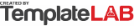 JOHN DOEJOHN DOEJOHN DOEJOHN DOEJOHN DOEJOHN DOEJOHN DOEJOHN DOEJOHN DOECOMPANY NAMECOMPANY NAMECOMPANY NAMECOMPANY NAMECOMPANY NAMECOMPANY NAMECOMPANY NAMECOMPANY NAMECOMPANY NAMEQuoted forQuoted forQuoted forQuoted forQuoted forQuoted forQuoted forQuoted forQuoted forCompany NameCompany NameCompany NameCompany NameCompany NameCompany NameCompany NameCompany NameCompany Name94 HEARTING BAY, BORDERTOWN, 25001 CA94 HEARTING BAY, BORDERTOWN, 25001 CA94 HEARTING BAY, BORDERTOWN, 25001 CA94 HEARTING BAY, BORDERTOWN, 25001 CA94 HEARTING BAY, BORDERTOWN, 25001 CA94 HEARTING BAY, BORDERTOWN, 25001 CA94 HEARTING BAY, BORDERTOWN, 25001 CA94 HEARTING BAY, BORDERTOWN, 25001 CA94 HEARTING BAY, BORDERTOWN, 25001 CAourcustomer@anycomp.comourcustomer@anycomp.comourcustomer@anycomp.comourcustomer@anycomp.comourcustomer@anycomp.comourcustomer@anycomp.comourcustomer@anycomp.comourcustomer@anycomp.comourcustomer@anycomp.comAddressAddressAddressAddressAddressAddressAddressAddressAddressEmailEmailEmailEmailEmailEmailEmailEmailEmail(000) 1234 56789(000) 1234 56789(000) 1234 56789(000) 1234 56789(000) 1234 56789(000) 1234 56789(000) 1234 56789(000) 1234 56789(000) 1234 56789NET 30NET 30NET 30NET 30NET 30NET 30NET 30NET 30NET 30PhonePhonePhonePhonePhonePhonePhonePhonePhonePayment TermsPayment TermsPayment TermsPayment TermsPayment TermsPayment TermsPayment TermsPayment TermsPayment TermsEVENT INFORMATIONEVENT INFORMATIONEVENT INFORMATIONEVENT INFORMATIONEVENT INFORMATIONEVENT INFORMATIONEVENT INFORMATIONEVENT INFORMATIONEVENT INFORMATIONEVENT INFORMATIONEVENT INFORMATIONEVENT INFORMATIONEVENT INFORMATIONEVENT INFORMATIONEVENT INFORMATIONEVENT INFORMATIONEVENT INFORMATIONEVENT INFORMATIONEVENT INFORMATIONEVENT INFORMATIONEstimated number of:Estimated number of:Estimated number of:Estimated number of:Estimated number of:ParticipantsParticipantsParticipants60SpectatorsSpectatorsSpectatorsSpectators10Service providersService providersService providersService providersService providers5Title of EventTitle of EventTitle of EventTitle of EventTitle of EventPARTY TO REMEMBERPARTY TO REMEMBERPARTY TO REMEMBERPARTY TO REMEMBERPARTY TO REMEMBERPARTY TO REMEMBERPlace of EventPlace of EventPlace of Event"Magnum Club" Virginia"Magnum Club" Virginia"Magnum Club" Virginia"Magnum Club" Virginia"Magnum Club" VirginiaBrief DescriptionBrief DescriptionBrief DescriptionBrief DescriptionBrief DescriptionDate of EventDate of EventDate of Event05/07/202205/07/202205/07/202205/07/202205/07/2022Brief DescriptionBrief DescriptionBrief DescriptionBrief DescriptionBrief DescriptionDue to the recent success, "Company name" has decided to celebrate the hard-works of generous employees by organizing a PARTY TO REMEBER. Due to the recent success, "Company name" has decided to celebrate the hard-works of generous employees by organizing a PARTY TO REMEBER. Due to the recent success, "Company name" has decided to celebrate the hard-works of generous employees by organizing a PARTY TO REMEBER. Due to the recent success, "Company name" has decided to celebrate the hard-works of generous employees by organizing a PARTY TO REMEBER. Due to the recent success, "Company name" has decided to celebrate the hard-works of generous employees by organizing a PARTY TO REMEBER. Due to the recent success, "Company name" has decided to celebrate the hard-works of generous employees by organizing a PARTY TO REMEBER. Date of EventDate of EventDate of Event05/07/202205/07/202205/07/202205/07/202205/07/2022Due to the recent success, "Company name" has decided to celebrate the hard-works of generous employees by organizing a PARTY TO REMEBER. Due to the recent success, "Company name" has decided to celebrate the hard-works of generous employees by organizing a PARTY TO REMEBER. Due to the recent success, "Company name" has decided to celebrate the hard-works of generous employees by organizing a PARTY TO REMEBER. Due to the recent success, "Company name" has decided to celebrate the hard-works of generous employees by organizing a PARTY TO REMEBER. Due to the recent success, "Company name" has decided to celebrate the hard-works of generous employees by organizing a PARTY TO REMEBER. Due to the recent success, "Company name" has decided to celebrate the hard-works of generous employees by organizing a PARTY TO REMEBER. Due to the recent success, "Company name" has decided to celebrate the hard-works of generous employees by organizing a PARTY TO REMEBER. Due to the recent success, "Company name" has decided to celebrate the hard-works of generous employees by organizing a PARTY TO REMEBER. Due to the recent success, "Company name" has decided to celebrate the hard-works of generous employees by organizing a PARTY TO REMEBER. Due to the recent success, "Company name" has decided to celebrate the hard-works of generous employees by organizing a PARTY TO REMEBER. Due to the recent success, "Company name" has decided to celebrate the hard-works of generous employees by organizing a PARTY TO REMEBER. Due to the recent success, "Company name" has decided to celebrate the hard-works of generous employees by organizing a PARTY TO REMEBER. Start TimeStart TimeStart Time17:0017:0017:0017:0017:00Due to the recent success, "Company name" has decided to celebrate the hard-works of generous employees by organizing a PARTY TO REMEBER. Due to the recent success, "Company name" has decided to celebrate the hard-works of generous employees by organizing a PARTY TO REMEBER. Due to the recent success, "Company name" has decided to celebrate the hard-works of generous employees by organizing a PARTY TO REMEBER. Due to the recent success, "Company name" has decided to celebrate the hard-works of generous employees by organizing a PARTY TO REMEBER. Due to the recent success, "Company name" has decided to celebrate the hard-works of generous employees by organizing a PARTY TO REMEBER. Due to the recent success, "Company name" has decided to celebrate the hard-works of generous employees by organizing a PARTY TO REMEBER. Due to the recent success, "Company name" has decided to celebrate the hard-works of generous employees by organizing a PARTY TO REMEBER. Due to the recent success, "Company name" has decided to celebrate the hard-works of generous employees by organizing a PARTY TO REMEBER. Due to the recent success, "Company name" has decided to celebrate the hard-works of generous employees by organizing a PARTY TO REMEBER. Due to the recent success, "Company name" has decided to celebrate the hard-works of generous employees by organizing a PARTY TO REMEBER. Due to the recent success, "Company name" has decided to celebrate the hard-works of generous employees by organizing a PARTY TO REMEBER. Due to the recent success, "Company name" has decided to celebrate the hard-works of generous employees by organizing a PARTY TO REMEBER. Finish TimeFinish TimeFinish Time23:0023:0023:0023:0023:00EVENT PLANNING PRICINGEVENT PLANNING PRICINGEVENT PLANNING PRICINGEVENT PLANNING PRICINGEVENT PLANNING PRICINGEVENT PLANNING PRICINGEVENT PLANNING PRICINGEVENT PLANNING PRICINGEVENT PLANNING PRICINGEVENT PLANNING PRICINGEVENT PLANNING PRICINGEVENT PLANNING PRICINGEVENT PLANNING PRICINGEVENT PLANNING PRICINGEVENT PLANNING PRICINGEVENT PLANNING PRICINGEVENT PLANNING PRICINGEVENT PLANNING PRICINGEVENT PLANNING PRICINGEVENT PLANNING PRICINGACTIVITYACTIVITYACTIVITYACTIVITYACTIVITYACTIVITYACTIVITYACTIVITYACTIVITYACTIVITYACTIVITYACTIVITYACTIVITYACTIVITYACTIVITYAMOUNTAMOUNTAMOUNTAMOUNTAMOUNTCatering for 75 persons - proposals and schedules planningCatering for 75 persons - proposals and schedules planningCatering for 75 persons - proposals and schedules planningCatering for 75 persons - proposals and schedules planningCatering for 75 persons - proposals and schedules planningCatering for 75 persons - proposals and schedules planningCatering for 75 persons - proposals and schedules planningCatering for 75 persons - proposals and schedules planningCatering for 75 persons - proposals and schedules planningCatering for 75 persons - proposals and schedules planningCatering for 75 persons - proposals and schedules planningCatering for 75 persons - proposals and schedules planningCatering for 75 persons - proposals and schedules planningCatering for 75 persons - proposals and schedules planningCatering for 75 persons - proposals and schedules planning$205.00$205.00$205.00$205.00$205.00Entertainment planning - plan proposal (2 revisions)Entertainment planning - plan proposal (2 revisions)Entertainment planning - plan proposal (2 revisions)Entertainment planning - plan proposal (2 revisions)Entertainment planning - plan proposal (2 revisions)Entertainment planning - plan proposal (2 revisions)Entertainment planning - plan proposal (2 revisions)Entertainment planning - plan proposal (2 revisions)Entertainment planning - plan proposal (2 revisions)Entertainment planning - plan proposal (2 revisions)Entertainment planning - plan proposal (2 revisions)Entertainment planning - plan proposal (2 revisions)Entertainment planning - plan proposal (2 revisions)Entertainment planning - plan proposal (2 revisions)Entertainment planning - plan proposal (2 revisions)$185.00$185.00$185.00$185.00$185.00Photographer schedulingPhotographer schedulingPhotographer schedulingPhotographer schedulingPhotographer schedulingPhotographer schedulingPhotographer schedulingPhotographer schedulingPhotographer schedulingPhotographer schedulingPhotographer schedulingPhotographer schedulingPhotographer schedulingPhotographer schedulingPhotographer scheduling$80.00$80.00$80.00$80.00$80.00Parking organizationParking organizationParking organizationParking organizationParking organizationParking organizationParking organizationParking organizationParking organizationParking organizationParking organizationParking organizationParking organizationParking organizationParking organization$50.00$50.00$50.00$50.00$50.00Master sheet creationMaster sheet creationMaster sheet creationMaster sheet creationMaster sheet creationMaster sheet creationMaster sheet creationMaster sheet creationMaster sheet creationMaster sheet creationMaster sheet creationMaster sheet creationMaster sheet creationMaster sheet creationMaster sheet creation$100.00$100.00$100.00$100.00$100.00Lost and found service organizationLost and found service organizationLost and found service organizationLost and found service organizationLost and found service organizationLost and found service organizationLost and found service organizationLost and found service organizationLost and found service organizationLost and found service organizationLost and found service organizationLost and found service organizationLost and found service organizationLost and found service organizationLost and found service organization$80.00$80.00$80.00$80.00$80.00Emergency kit rentingEmergency kit rentingEmergency kit rentingEmergency kit rentingEmergency kit rentingEmergency kit rentingEmergency kit rentingEmergency kit rentingEmergency kit rentingEmergency kit rentingEmergency kit rentingEmergency kit rentingEmergency kit rentingEmergency kit rentingEmergency kit renting$50.00$50.00$50.00$50.00$50.00Lorem Ipsum 1Lorem Ipsum 1Lorem Ipsum 1Lorem Ipsum 1Lorem Ipsum 1Lorem Ipsum 1Lorem Ipsum 1Lorem Ipsum 1Lorem Ipsum 1Lorem Ipsum 1Lorem Ipsum 1Lorem Ipsum 1Lorem Ipsum 1Lorem Ipsum 1Lorem Ipsum 1$120.00$120.00$120.00$120.00$120.00Lorem Ipsum 2Lorem Ipsum 2Lorem Ipsum 2Lorem Ipsum 2Lorem Ipsum 2Lorem Ipsum 2Lorem Ipsum 2Lorem Ipsum 2Lorem Ipsum 2Lorem Ipsum 2Lorem Ipsum 2Lorem Ipsum 2Lorem Ipsum 2Lorem Ipsum 2Lorem Ipsum 2$130.00$130.00$130.00$130.00$130.00TOTAL:TOTAL:TOTAL:TOTAL:TOTAL:TOTAL:TOTAL:TOTAL:TOTAL:$1,000.00$1,000.00$1,000.00$1,000.00$1,000.00TAX:TAX:TAX:TAX:TAX:TAX:TAX:TAX:TAX:$100.00$100.00$100.00$100.00$100.00TOTAL PRICE:TOTAL PRICE:TOTAL PRICE:TOTAL PRICE:TOTAL PRICE:TOTAL PRICE:TOTAL PRICE:TOTAL PRICE:TOTAL PRICE:$1,100.00$1,100.00$1,100.00$1,100.00$1,100.00DOWN PAYMENT RECEIVED:DOWN PAYMENT RECEIVED:DOWN PAYMENT RECEIVED:DOWN PAYMENT RECEIVED:DOWN PAYMENT RECEIVED:DOWN PAYMENT RECEIVED:DOWN PAYMENT RECEIVED:DOWN PAYMENT RECEIVED:DOWN PAYMENT RECEIVED:$200.00$200.00$200.00$200.00$200.00BALANCE DUE:BALANCE DUE:BALANCE DUE:BALANCE DUE:BALANCE DUE:BALANCE DUE:BALANCE DUE:BALANCE DUE:BALANCE DUE:$900.00$900.00$900.00$900.00$900.00CLIENT SIGNATURECLIENT SIGNATURECLIENT SIGNATURECLIENT SIGNATURECLIENT SIGNATURECLIENT SIGNATUREAUTHORIZED PERSON SIGNATUREAUTHORIZED PERSON SIGNATUREAUTHORIZED PERSON SIGNATUREAUTHORIZED PERSON SIGNATUREAUTHORIZED PERSON SIGNATUREAUTHORIZED PERSON SIGNATUREDATEDATEDATEDATEDATEDATETERMS AND CONDITIONSTERMS AND CONDITIONSTERMS AND CONDITIONSTERMS AND CONDITIONSTERMS AND CONDITIONSEVENT PLANNERSEVENT PLANNERSEVENT PLANNERSEVENT PLANNERSEVENT PLANNERSEVENT PLANNERSEVENT PLANNERSEVENT PLANNERSEVENT PLANNERSNote that all payments that you received before the cancellation are non-refundable. Clients are responsible for event costs made since the last payment.  By signing this document, you agree to give you permission to use and edit photos taken during the event for promotional purposes. Lorem ipsum dolor sit amet, consectetuer adipiscing elit. Maecenas porttitor congue massa. Fusce posuere, magna sed pulvinar ultricies.Note that all payments that you received before the cancellation are non-refundable. Clients are responsible for event costs made since the last payment.  By signing this document, you agree to give you permission to use and edit photos taken during the event for promotional purposes. Lorem ipsum dolor sit amet, consectetuer adipiscing elit. Maecenas porttitor congue massa. Fusce posuere, magna sed pulvinar ultricies.Note that all payments that you received before the cancellation are non-refundable. Clients are responsible for event costs made since the last payment.  By signing this document, you agree to give you permission to use and edit photos taken during the event for promotional purposes. Lorem ipsum dolor sit amet, consectetuer adipiscing elit. Maecenas porttitor congue massa. Fusce posuere, magna sed pulvinar ultricies.Note that all payments that you received before the cancellation are non-refundable. Clients are responsible for event costs made since the last payment.  By signing this document, you agree to give you permission to use and edit photos taken during the event for promotional purposes. Lorem ipsum dolor sit amet, consectetuer adipiscing elit. Maecenas porttitor congue massa. Fusce posuere, magna sed pulvinar ultricies.Note that all payments that you received before the cancellation are non-refundable. Clients are responsible for event costs made since the last payment.  By signing this document, you agree to give you permission to use and edit photos taken during the event for promotional purposes. Lorem ipsum dolor sit amet, consectetuer adipiscing elit. Maecenas porttitor congue massa. Fusce posuere, magna sed pulvinar ultricies.Note that all payments that you received before the cancellation are non-refundable. Clients are responsible for event costs made since the last payment.  By signing this document, you agree to give you permission to use and edit photos taken during the event for promotional purposes. Lorem ipsum dolor sit amet, consectetuer adipiscing elit. Maecenas porttitor congue massa. Fusce posuere, magna sed pulvinar ultricies.Note that all payments that you received before the cancellation are non-refundable. Clients are responsible for event costs made since the last payment.  By signing this document, you agree to give you permission to use and edit photos taken during the event for promotional purposes. Lorem ipsum dolor sit amet, consectetuer adipiscing elit. Maecenas porttitor congue massa. Fusce posuere, magna sed pulvinar ultricies.Note that all payments that you received before the cancellation are non-refundable. Clients are responsible for event costs made since the last payment.  By signing this document, you agree to give you permission to use and edit photos taken during the event for promotional purposes. Lorem ipsum dolor sit amet, consectetuer adipiscing elit. Maecenas porttitor congue massa. Fusce posuere, magna sed pulvinar ultricies.Note that all payments that you received before the cancellation are non-refundable. Clients are responsible for event costs made since the last payment.  By signing this document, you agree to give you permission to use and edit photos taken during the event for promotional purposes. Lorem ipsum dolor sit amet, consectetuer adipiscing elit. Maecenas porttitor congue massa. Fusce posuere, magna sed pulvinar ultricies.Note that all payments that you received before the cancellation are non-refundable. Clients are responsible for event costs made since the last payment.  By signing this document, you agree to give you permission to use and edit photos taken during the event for promotional purposes. Lorem ipsum dolor sit amet, consectetuer adipiscing elit. Maecenas porttitor congue massa. Fusce posuere, magna sed pulvinar ultricies.Note that all payments that you received before the cancellation are non-refundable. Clients are responsible for event costs made since the last payment.  By signing this document, you agree to give you permission to use and edit photos taken during the event for promotional purposes. Lorem ipsum dolor sit amet, consectetuer adipiscing elit. Maecenas porttitor congue massa. Fusce posuere, magna sed pulvinar ultricies.212 Organizing  Avenue212 Organizing  Avenue212 Organizing  Avenue212 Organizing  Avenue212 Organizing  Avenue212 Organizing  Avenue212 Organizing  Avenue212 Organizing  Avenue212 Organizing  AvenueNote that all payments that you received before the cancellation are non-refundable. Clients are responsible for event costs made since the last payment.  By signing this document, you agree to give you permission to use and edit photos taken during the event for promotional purposes. Lorem ipsum dolor sit amet, consectetuer adipiscing elit. Maecenas porttitor congue massa. Fusce posuere, magna sed pulvinar ultricies.Note that all payments that you received before the cancellation are non-refundable. Clients are responsible for event costs made since the last payment.  By signing this document, you agree to give you permission to use and edit photos taken during the event for promotional purposes. Lorem ipsum dolor sit amet, consectetuer adipiscing elit. Maecenas porttitor congue massa. Fusce posuere, magna sed pulvinar ultricies.Note that all payments that you received before the cancellation are non-refundable. Clients are responsible for event costs made since the last payment.  By signing this document, you agree to give you permission to use and edit photos taken during the event for promotional purposes. Lorem ipsum dolor sit amet, consectetuer adipiscing elit. Maecenas porttitor congue massa. Fusce posuere, magna sed pulvinar ultricies.Note that all payments that you received before the cancellation are non-refundable. Clients are responsible for event costs made since the last payment.  By signing this document, you agree to give you permission to use and edit photos taken during the event for promotional purposes. Lorem ipsum dolor sit amet, consectetuer adipiscing elit. Maecenas porttitor congue massa. Fusce posuere, magna sed pulvinar ultricies.Note that all payments that you received before the cancellation are non-refundable. Clients are responsible for event costs made since the last payment.  By signing this document, you agree to give you permission to use and edit photos taken during the event for promotional purposes. Lorem ipsum dolor sit amet, consectetuer adipiscing elit. Maecenas porttitor congue massa. Fusce posuere, magna sed pulvinar ultricies.Note that all payments that you received before the cancellation are non-refundable. Clients are responsible for event costs made since the last payment.  By signing this document, you agree to give you permission to use and edit photos taken during the event for promotional purposes. Lorem ipsum dolor sit amet, consectetuer adipiscing elit. Maecenas porttitor congue massa. Fusce posuere, magna sed pulvinar ultricies.Note that all payments that you received before the cancellation are non-refundable. Clients are responsible for event costs made since the last payment.  By signing this document, you agree to give you permission to use and edit photos taken during the event for promotional purposes. Lorem ipsum dolor sit amet, consectetuer adipiscing elit. Maecenas porttitor congue massa. Fusce posuere, magna sed pulvinar ultricies.Note that all payments that you received before the cancellation are non-refundable. Clients are responsible for event costs made since the last payment.  By signing this document, you agree to give you permission to use and edit photos taken during the event for promotional purposes. Lorem ipsum dolor sit amet, consectetuer adipiscing elit. Maecenas porttitor congue massa. Fusce posuere, magna sed pulvinar ultricies.Note that all payments that you received before the cancellation are non-refundable. Clients are responsible for event costs made since the last payment.  By signing this document, you agree to give you permission to use and edit photos taken during the event for promotional purposes. Lorem ipsum dolor sit amet, consectetuer adipiscing elit. Maecenas porttitor congue massa. Fusce posuere, magna sed pulvinar ultricies.Note that all payments that you received before the cancellation are non-refundable. Clients are responsible for event costs made since the last payment.  By signing this document, you agree to give you permission to use and edit photos taken during the event for promotional purposes. Lorem ipsum dolor sit amet, consectetuer adipiscing elit. Maecenas porttitor congue massa. Fusce posuere, magna sed pulvinar ultricies.Note that all payments that you received before the cancellation are non-refundable. Clients are responsible for event costs made since the last payment.  By signing this document, you agree to give you permission to use and edit photos taken during the event for promotional purposes. Lorem ipsum dolor sit amet, consectetuer adipiscing elit. Maecenas porttitor congue massa. Fusce posuere, magna sed pulvinar ultricies.New Orleans, 18554 NONew Orleans, 18554 NONew Orleans, 18554 NONew Orleans, 18554 NONew Orleans, 18554 NONew Orleans, 18554 NONew Orleans, 18554 NONew Orleans, 18554 NONew Orleans, 18554 NONote that all payments that you received before the cancellation are non-refundable. Clients are responsible for event costs made since the last payment.  By signing this document, you agree to give you permission to use and edit photos taken during the event for promotional purposes. Lorem ipsum dolor sit amet, consectetuer adipiscing elit. Maecenas porttitor congue massa. Fusce posuere, magna sed pulvinar ultricies.Note that all payments that you received before the cancellation are non-refundable. Clients are responsible for event costs made since the last payment.  By signing this document, you agree to give you permission to use and edit photos taken during the event for promotional purposes. Lorem ipsum dolor sit amet, consectetuer adipiscing elit. Maecenas porttitor congue massa. Fusce posuere, magna sed pulvinar ultricies.Note that all payments that you received before the cancellation are non-refundable. Clients are responsible for event costs made since the last payment.  By signing this document, you agree to give you permission to use and edit photos taken during the event for promotional purposes. Lorem ipsum dolor sit amet, consectetuer adipiscing elit. Maecenas porttitor congue massa. Fusce posuere, magna sed pulvinar ultricies.Note that all payments that you received before the cancellation are non-refundable. Clients are responsible for event costs made since the last payment.  By signing this document, you agree to give you permission to use and edit photos taken during the event for promotional purposes. Lorem ipsum dolor sit amet, consectetuer adipiscing elit. Maecenas porttitor congue massa. Fusce posuere, magna sed pulvinar ultricies.Note that all payments that you received before the cancellation are non-refundable. Clients are responsible for event costs made since the last payment.  By signing this document, you agree to give you permission to use and edit photos taken during the event for promotional purposes. Lorem ipsum dolor sit amet, consectetuer adipiscing elit. Maecenas porttitor congue massa. Fusce posuere, magna sed pulvinar ultricies.Note that all payments that you received before the cancellation are non-refundable. Clients are responsible for event costs made since the last payment.  By signing this document, you agree to give you permission to use and edit photos taken during the event for promotional purposes. Lorem ipsum dolor sit amet, consectetuer adipiscing elit. Maecenas porttitor congue massa. Fusce posuere, magna sed pulvinar ultricies.Note that all payments that you received before the cancellation are non-refundable. Clients are responsible for event costs made since the last payment.  By signing this document, you agree to give you permission to use and edit photos taken during the event for promotional purposes. Lorem ipsum dolor sit amet, consectetuer adipiscing elit. Maecenas porttitor congue massa. Fusce posuere, magna sed pulvinar ultricies.Note that all payments that you received before the cancellation are non-refundable. Clients are responsible for event costs made since the last payment.  By signing this document, you agree to give you permission to use and edit photos taken during the event for promotional purposes. Lorem ipsum dolor sit amet, consectetuer adipiscing elit. Maecenas porttitor congue massa. Fusce posuere, magna sed pulvinar ultricies.Note that all payments that you received before the cancellation are non-refundable. Clients are responsible for event costs made since the last payment.  By signing this document, you agree to give you permission to use and edit photos taken during the event for promotional purposes. Lorem ipsum dolor sit amet, consectetuer adipiscing elit. Maecenas porttitor congue massa. Fusce posuere, magna sed pulvinar ultricies.Note that all payments that you received before the cancellation are non-refundable. Clients are responsible for event costs made since the last payment.  By signing this document, you agree to give you permission to use and edit photos taken during the event for promotional purposes. Lorem ipsum dolor sit amet, consectetuer adipiscing elit. Maecenas porttitor congue massa. Fusce posuere, magna sed pulvinar ultricies.Note that all payments that you received before the cancellation are non-refundable. Clients are responsible for event costs made since the last payment.  By signing this document, you agree to give you permission to use and edit photos taken during the event for promotional purposes. Lorem ipsum dolor sit amet, consectetuer adipiscing elit. Maecenas porttitor congue massa. Fusce posuere, magna sed pulvinar ultricies.(555) 000-0000-0000(555) 000-0000-0000(555) 000-0000-0000(555) 000-0000-0000(555) 000-0000-0000(555) 000-0000-0000(555) 000-0000-0000(555) 000-0000-0000(555) 000-0000-0000Note that all payments that you received before the cancellation are non-refundable. Clients are responsible for event costs made since the last payment.  By signing this document, you agree to give you permission to use and edit photos taken during the event for promotional purposes. Lorem ipsum dolor sit amet, consectetuer adipiscing elit. Maecenas porttitor congue massa. Fusce posuere, magna sed pulvinar ultricies.Note that all payments that you received before the cancellation are non-refundable. Clients are responsible for event costs made since the last payment.  By signing this document, you agree to give you permission to use and edit photos taken during the event for promotional purposes. Lorem ipsum dolor sit amet, consectetuer adipiscing elit. Maecenas porttitor congue massa. Fusce posuere, magna sed pulvinar ultricies.Note that all payments that you received before the cancellation are non-refundable. Clients are responsible for event costs made since the last payment.  By signing this document, you agree to give you permission to use and edit photos taken during the event for promotional purposes. Lorem ipsum dolor sit amet, consectetuer adipiscing elit. Maecenas porttitor congue massa. Fusce posuere, magna sed pulvinar ultricies.Note that all payments that you received before the cancellation are non-refundable. Clients are responsible for event costs made since the last payment.  By signing this document, you agree to give you permission to use and edit photos taken during the event for promotional purposes. Lorem ipsum dolor sit amet, consectetuer adipiscing elit. Maecenas porttitor congue massa. Fusce posuere, magna sed pulvinar ultricies.Note that all payments that you received before the cancellation are non-refundable. Clients are responsible for event costs made since the last payment.  By signing this document, you agree to give you permission to use and edit photos taken during the event for promotional purposes. Lorem ipsum dolor sit amet, consectetuer adipiscing elit. Maecenas porttitor congue massa. Fusce posuere, magna sed pulvinar ultricies.Note that all payments that you received before the cancellation are non-refundable. Clients are responsible for event costs made since the last payment.  By signing this document, you agree to give you permission to use and edit photos taken during the event for promotional purposes. Lorem ipsum dolor sit amet, consectetuer adipiscing elit. Maecenas porttitor congue massa. Fusce posuere, magna sed pulvinar ultricies.Note that all payments that you received before the cancellation are non-refundable. Clients are responsible for event costs made since the last payment.  By signing this document, you agree to give you permission to use and edit photos taken during the event for promotional purposes. Lorem ipsum dolor sit amet, consectetuer adipiscing elit. Maecenas porttitor congue massa. Fusce posuere, magna sed pulvinar ultricies.Note that all payments that you received before the cancellation are non-refundable. Clients are responsible for event costs made since the last payment.  By signing this document, you agree to give you permission to use and edit photos taken during the event for promotional purposes. Lorem ipsum dolor sit amet, consectetuer adipiscing elit. Maecenas porttitor congue massa. Fusce posuere, magna sed pulvinar ultricies.Note that all payments that you received before the cancellation are non-refundable. Clients are responsible for event costs made since the last payment.  By signing this document, you agree to give you permission to use and edit photos taken during the event for promotional purposes. Lorem ipsum dolor sit amet, consectetuer adipiscing elit. Maecenas porttitor congue massa. Fusce posuere, magna sed pulvinar ultricies.Note that all payments that you received before the cancellation are non-refundable. Clients are responsible for event costs made since the last payment.  By signing this document, you agree to give you permission to use and edit photos taken during the event for promotional purposes. Lorem ipsum dolor sit amet, consectetuer adipiscing elit. Maecenas porttitor congue massa. Fusce posuere, magna sed pulvinar ultricies.Note that all payments that you received before the cancellation are non-refundable. Clients are responsible for event costs made since the last payment.  By signing this document, you agree to give you permission to use and edit photos taken during the event for promotional purposes. Lorem ipsum dolor sit amet, consectetuer adipiscing elit. Maecenas porttitor congue massa. Fusce posuere, magna sed pulvinar ultricies.info@eventplannerscompanyx.cominfo@eventplannerscompanyx.cominfo@eventplannerscompanyx.cominfo@eventplannerscompanyx.cominfo@eventplannerscompanyx.cominfo@eventplannerscompanyx.cominfo@eventplannerscompanyx.cominfo@eventplannerscompanyx.cominfo@eventplannerscompanyx.comNote that all payments that you received before the cancellation are non-refundable. Clients are responsible for event costs made since the last payment.  By signing this document, you agree to give you permission to use and edit photos taken during the event for promotional purposes. Lorem ipsum dolor sit amet, consectetuer adipiscing elit. Maecenas porttitor congue massa. Fusce posuere, magna sed pulvinar ultricies.Note that all payments that you received before the cancellation are non-refundable. Clients are responsible for event costs made since the last payment.  By signing this document, you agree to give you permission to use and edit photos taken during the event for promotional purposes. Lorem ipsum dolor sit amet, consectetuer adipiscing elit. Maecenas porttitor congue massa. Fusce posuere, magna sed pulvinar ultricies.Note that all payments that you received before the cancellation are non-refundable. Clients are responsible for event costs made since the last payment.  By signing this document, you agree to give you permission to use and edit photos taken during the event for promotional purposes. Lorem ipsum dolor sit amet, consectetuer adipiscing elit. Maecenas porttitor congue massa. Fusce posuere, magna sed pulvinar ultricies.Note that all payments that you received before the cancellation are non-refundable. Clients are responsible for event costs made since the last payment.  By signing this document, you agree to give you permission to use and edit photos taken during the event for promotional purposes. Lorem ipsum dolor sit amet, consectetuer adipiscing elit. Maecenas porttitor congue massa. Fusce posuere, magna sed pulvinar ultricies.Note that all payments that you received before the cancellation are non-refundable. Clients are responsible for event costs made since the last payment.  By signing this document, you agree to give you permission to use and edit photos taken during the event for promotional purposes. Lorem ipsum dolor sit amet, consectetuer adipiscing elit. Maecenas porttitor congue massa. Fusce posuere, magna sed pulvinar ultricies.Note that all payments that you received before the cancellation are non-refundable. Clients are responsible for event costs made since the last payment.  By signing this document, you agree to give you permission to use and edit photos taken during the event for promotional purposes. Lorem ipsum dolor sit amet, consectetuer adipiscing elit. Maecenas porttitor congue massa. Fusce posuere, magna sed pulvinar ultricies.Note that all payments that you received before the cancellation are non-refundable. Clients are responsible for event costs made since the last payment.  By signing this document, you agree to give you permission to use and edit photos taken during the event for promotional purposes. Lorem ipsum dolor sit amet, consectetuer adipiscing elit. Maecenas porttitor congue massa. Fusce posuere, magna sed pulvinar ultricies.Note that all payments that you received before the cancellation are non-refundable. Clients are responsible for event costs made since the last payment.  By signing this document, you agree to give you permission to use and edit photos taken during the event for promotional purposes. Lorem ipsum dolor sit amet, consectetuer adipiscing elit. Maecenas porttitor congue massa. Fusce posuere, magna sed pulvinar ultricies.Note that all payments that you received before the cancellation are non-refundable. Clients are responsible for event costs made since the last payment.  By signing this document, you agree to give you permission to use and edit photos taken during the event for promotional purposes. Lorem ipsum dolor sit amet, consectetuer adipiscing elit. Maecenas porttitor congue massa. Fusce posuere, magna sed pulvinar ultricies.Note that all payments that you received before the cancellation are non-refundable. Clients are responsible for event costs made since the last payment.  By signing this document, you agree to give you permission to use and edit photos taken during the event for promotional purposes. Lorem ipsum dolor sit amet, consectetuer adipiscing elit. Maecenas porttitor congue massa. Fusce posuere, magna sed pulvinar ultricies.Note that all payments that you received before the cancellation are non-refundable. Clients are responsible for event costs made since the last payment.  By signing this document, you agree to give you permission to use and edit photos taken during the event for promotional purposes. Lorem ipsum dolor sit amet, consectetuer adipiscing elit. Maecenas porttitor congue massa. Fusce posuere, magna sed pulvinar ultricies.© TemplateLab.com © TemplateLab.com © TemplateLab.com © TemplateLab.com © TemplateLab.com © TemplateLab.com © TemplateLab.com © TemplateLab.com © TemplateLab.com 